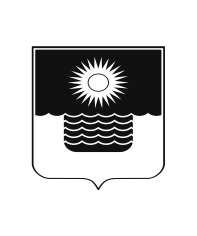 АДМИНИСТРАЦИЯ МУНИЦИПАЛЬНОГО ОБРАЗОВАНИЯГОРОД-КУРОРТ ГЕЛЕНДЖИКПОСТАНОВЛЕНИЕот 14 июля 2022 года 	                    		                 		 № 1611г. ГеленджикОб отказе в предоставлении разрешения на отклонение
от предельных параметров разрешенного строительства
объекта капитального строительства на земельном участкепо адресу: г. Геленджик, х. Ахонка, с/т «Нефтяник-1», уч.55Рассмотрев заявление гр-ки Макаренко Валентины Викторовны от 27 сентября 2021 года №7897, на основании рекомендаций комиссии по подготовке проекта правил землепользования и застройки муниципального образования город-курорт Геленджик по вопросу о предоставлении разрешения на отклонение от предельных параметров разрешенного строительства объекта капитального строительства 24 декабря 2021 года, руководствуясь статьями 38, 40 Градостроительного кодекса Российской Федерации, статьями 16, 37 Федерального закона от 6 октября 2003 года №131-ФЗ «Об общих принципах организации местного самоуправления в Российской Федерации» (в редакции Федерального закона от 30 декабря 2021 года №492-ФЗ), решением Думы муниципального образования город-курорт Геленджик от 27 июля 2010 года №466 «Об утверждении правил землепользования и застройки части территории муниципального образования город-курорт Геленджик»                        (в редакции решения Думы муниципального образования город-курорт Геленджик от 10 сентября 2021 года №416), решением Думы муниципального образования город-курорт Геленджик от 26 июня 2012 года №769                           «Об утверждении нормативов градостроительного проектирования муниципального образования город-курорт Геленджик» (в редакции решения Думы муниципального образования город-курорт Геленджик от 31 мая               2019 года №105), оповещением о начале публичных слушаний, заключением о результатах публичных слушаний по вопросу о предоставлении разрешения на отклонение от предельных параметров разрешенного строительства объекта капитального строительства от 24 декабря 2021 года, статьями 8, 33, 72 Устава муниципального образования город-курорт Геленджик, постановляю:1. Отказать гр-ке Макаренко Валентине Викторовне в предоставлении                         разрешения на отклонение от предельных параметров разрешенного строительства объекта капитального строительства на земельном участке, принадлежащем ему на праве собственности, площадью 814 кв.м, имеющем кадастровый номер 23:40:0101001:76, расположенном по адресу:                           г. Геленджик, х. Ахонка, с/т «Нефтяник-1», уч.55, в зоне садовых товариществ (СТ), в части минимальных отступов от границ земельного участка (строительство жилого дома на расстоянии 0,30 м от границы земельного участка с кадастровым номером 23:40:0101001:77, по границе земельного участка со стороны территории общего пользования) в связи с тем что правообладателем объекта рассмотрения не представлены достаточные обоснования того, что характеристики земельного участка неблагоприятны для его застройки с учетом действующих градостроительных норм. 2. Разместить настоящее постановление на официальном сайте администрации муниципального образования город-курорт Геленджик в информационно-телекоммуникационной сети «Интернет» (www.gelendzhik.org).3. Контроль за выполнением настоящего постановления возложить на заместителя главы муниципального образования город-курорт Геленджик              Грачева А.А.4. Постановление вступает в силу со дня его подписания.Глава муниципального образованиягород-курорт Геленджик                                                                  А.А. Богодистов